DOCUMENT REGISTER – MOOREVILLE TERRACE, RATHDOWNEY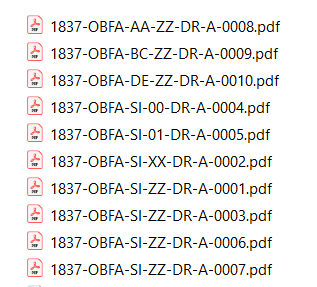 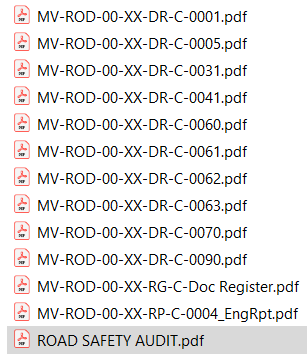     EIA Screening Determination    Copy Leinster Express Advert 21/07/2020